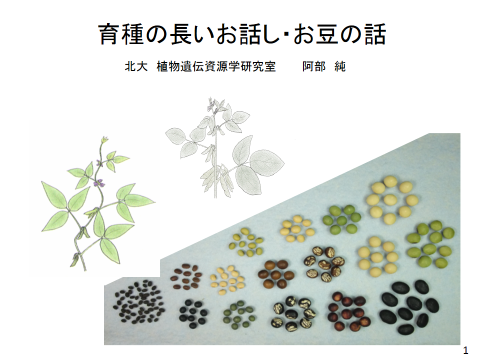 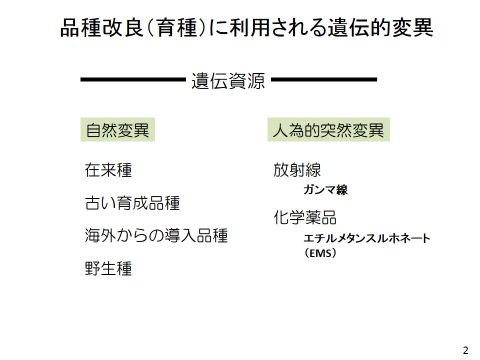 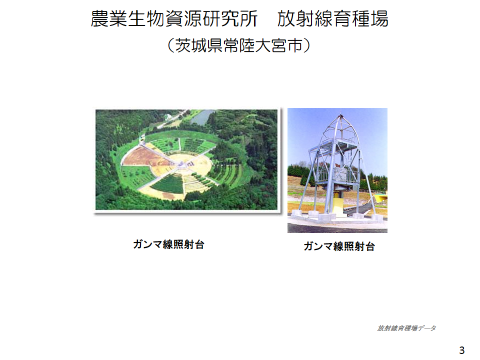 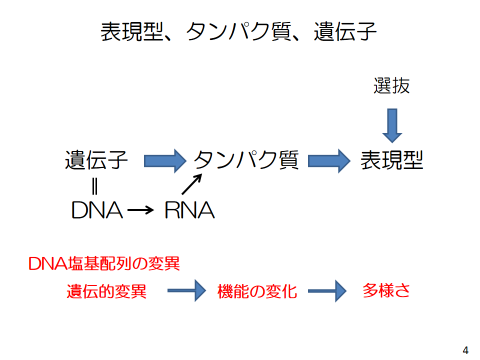 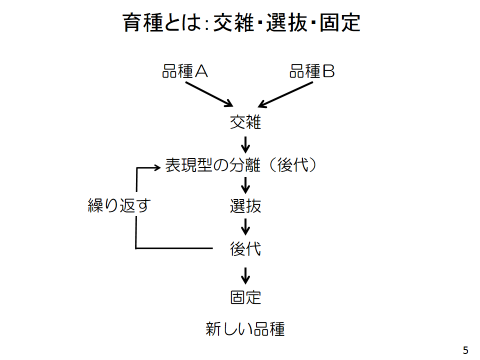 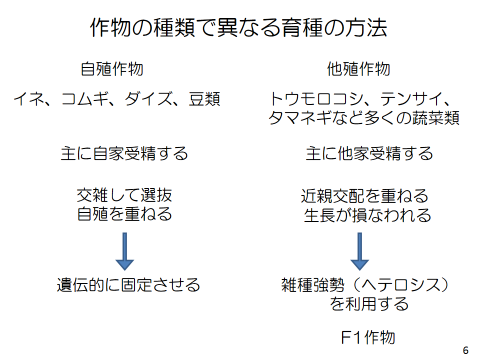 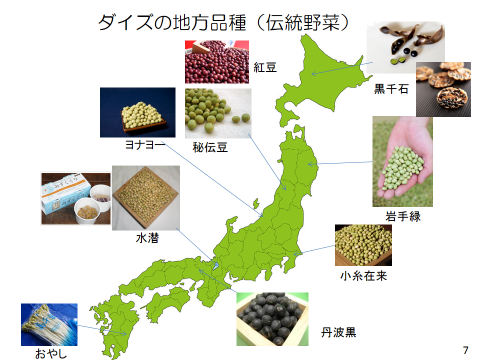 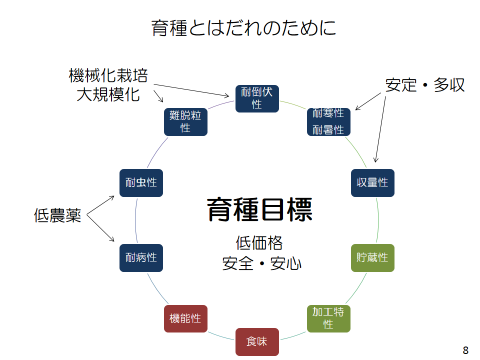 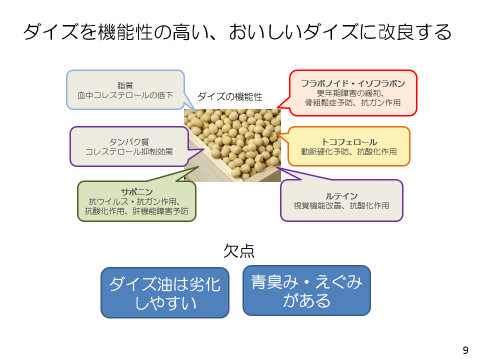 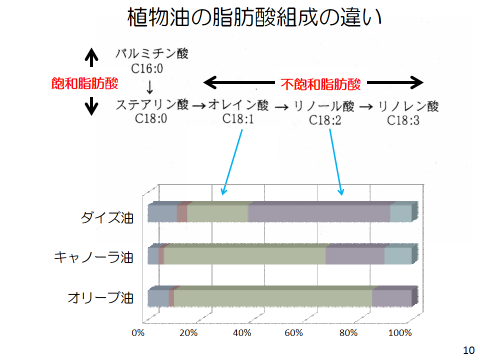 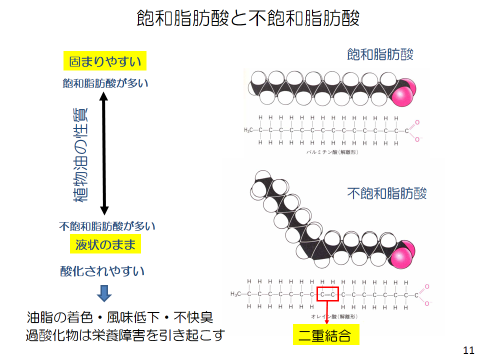 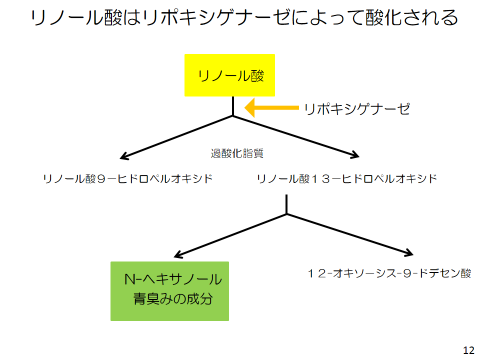 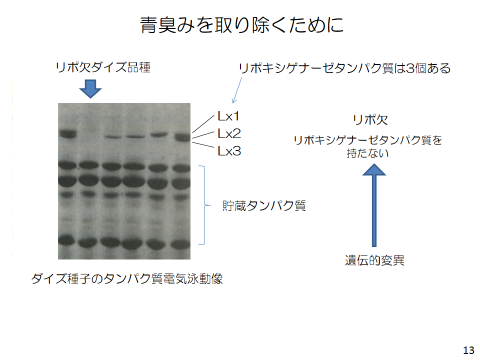 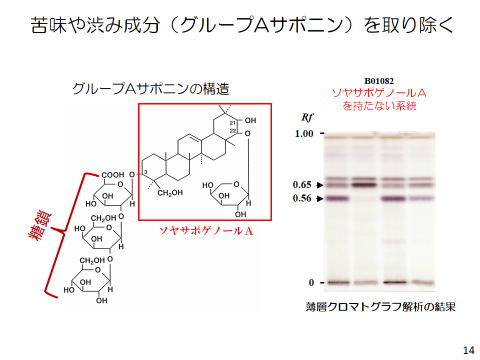 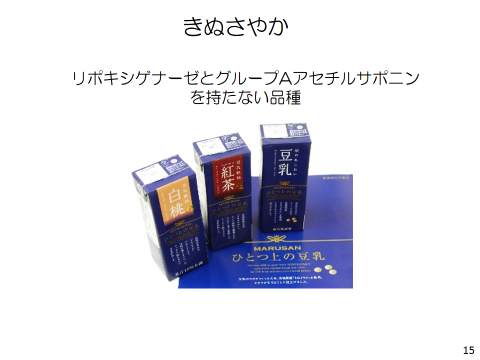 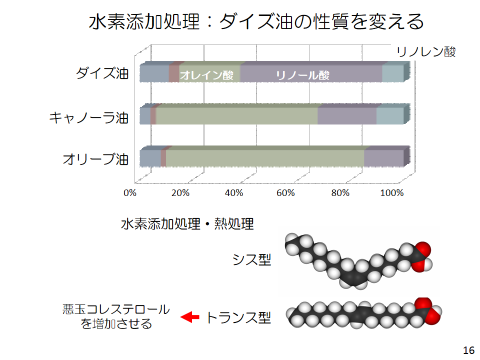 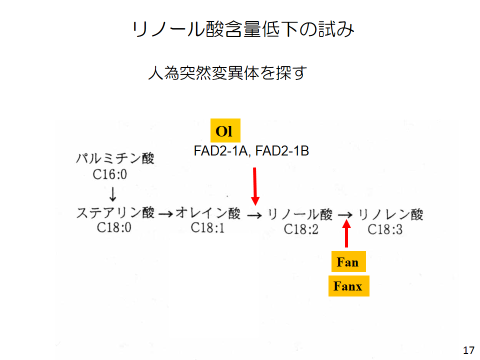 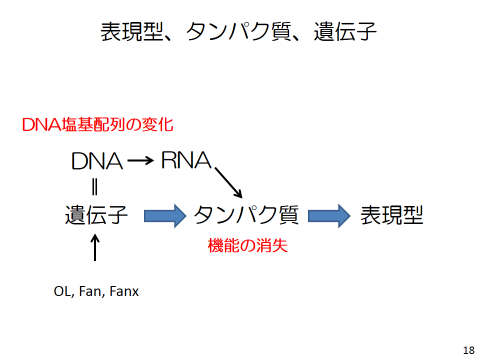 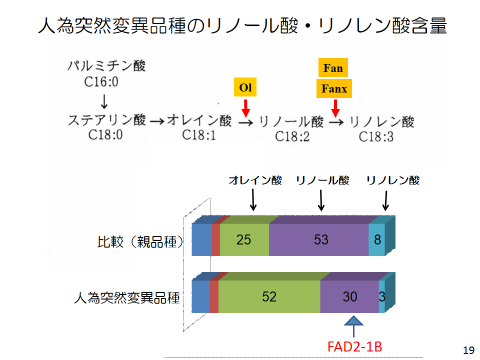 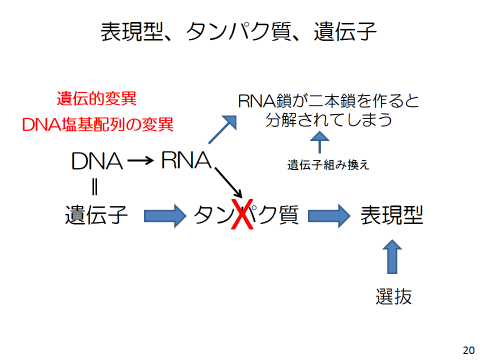 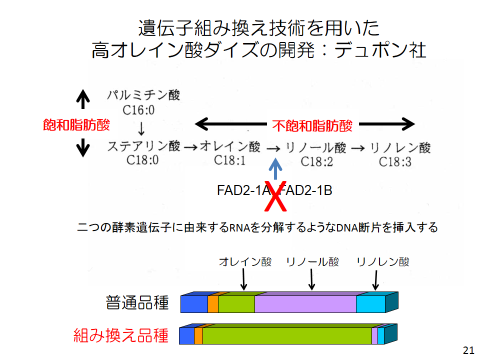 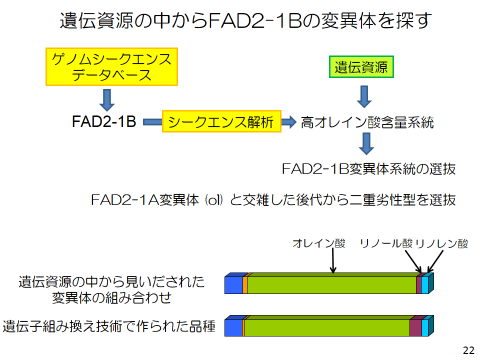 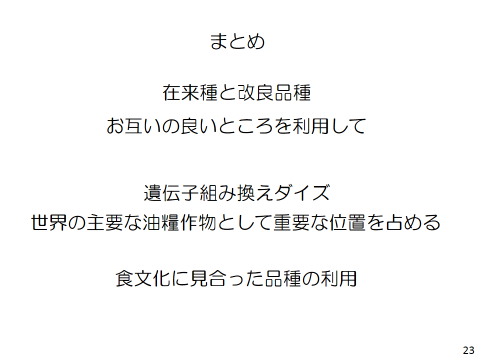 ■感想／分かったこと／難しかったこと／疑問に思ったこと／もやもや。何でも書いてください。■アンケート調査から１． シリーズ学習会に参加して　　　　　　　　２．内容はどうでしたか４．今後の学習会に参加したいと思いますか３．運営の仕方は如何でしたか。感想やご意見をお願いいたします。日程・時間帯・開催場所　　　　　　　　　　・適切であった・OK／OKです・ちょうど良い／丁度良かった・良い／良かったです　　　・非常に良い　　　・おおむね、よいと思う・雪のない時が来やすいです　　　・グループでの話し合いが、他のグループとの声が混じり、聞こえなかった　　　・場所が分かりにくかったプログラム構成～「話を聴く、グループで話す、先生に聞く」という構成にした点・とてもグループで話す、先生に聞くという構成は良かった。様々な考え方が出てきて、参考　になった。グループ人数もちょうどよかった。・グループで話すというのは、無駄な時間だと思う。他のグループで出た話が聞けないので、全員で質問したりの方が共有できるので、その方が良い・話を聴くOK、先生に聞く→この時間帯をもっと多く設定してほしい・講義を聞く時間がもう少し長いとうれしいです・グループでもっとゆっくり話をする時間もほしい・役割分担があり進めやすかった　　　・質問と解説がマッチしていると思われ、わかりやすかった・話をスムーズに進められていた様です　　　・良かったと思います　　　・リラックスできた　　　・自分自身、とっても受け身になって、考えがまとまらなかった　　　・グループディスカッションとの〇〇長く　5分　　　（３）その他　　　　　　　　　　　　　　　　　　　　　　　　　　　　　　　　　　　　　　　　・時間が短かった（しかたがないけれど）　　　・私共が生きていく上で大切な食のお話しであり、とても興味があった。　　　・楽しかった　　　・大変学習になりました【総合司会】吉田省子（NewPJ）　【スタッフ】平川全機（札幌サテライト研究員）【Aグループ】？（すいか）、池野さん（メロン）、高島さん（リンゴ）、竹田さん（リンゴ）長谷川さん（アボカド）、小田中さん（プラム）、湯浅さん（サクランボ）　　院生の香月遼さん、福澤萌さん【Bグループ】神野豊子さん（すいか）、小山里美さん（メロン）、中村由美子さん（リンゴ）、中島さん（アボカド）、　伏見みゆきさん（プラム）、小田中さん（サクランボ）　　院生の若林諒さん【Cグループ】加〇さん（すいか）、竹田加代さん（メロン）、西條さん（リンゴ）、本間さん（アボカド）、　高橋さん（プラム）、野村さん（サクランボ）　　院生の伊藤有理沙さん以下の質問群の中から、各グループのリンゴさんとアボカドさんが一つずつ質問しました。また、残った時間では皆さん色々質問されていました。ただし、役割分担が上手くいっていないグループもありました。【A】グループで出された意見や疑問【B】グループで出された意見や疑問【C】グループで出された意見や疑問来た時に、果物カードを選んでもらう1．12：30過ぎからの説明 選んだ「果物カード」を確認　② グループ対話での役割の発表　③名前を書きこむ一個または一粒の重さ・・・左から軽いものから順に＜＜＜＜＜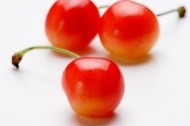 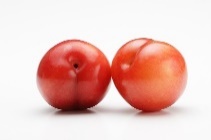 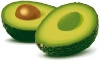 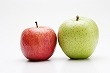 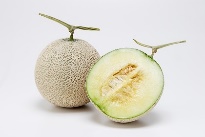 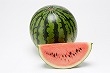 さくらんぼ　　プラム　　　アボカド　　　りんご　　　メロン　　　すいか③　3人の院生さんが座るグループ　　　役割・・皆さんの語り合いに耳を傾け、何か聞かれたら応える役割。　　　　　　　　　　　　　　問われなくても話してもよい。福澤萌さんは、前回経験者として加わるグループは一任します。2．「グループで話す」の進め方　　　14：00頃　～　14：20・・・グループ（A,B,C）ごとに別れて語り合う （20分）・・・約束事　話を独り占めしない。一度に長く話さない。・・・質問紙ポストイット～内容一つにつき1枚。何枚でも使っていい14：00～14：15    ◆すいかさんが言いだしっぺ。　先生のお話を中心に順番に疑問や質問、感想などを述べあう。一人一回につき1分半以内。14：15～14：18　　◆メロンさんがグループの皆に「2分以内で、ポストイットに先生への質問を書き出しましょう」と言う。一同、書く作業14：18～14：20・・◆すいかさんが音頭をとって、皆が一人1枚以上書いたことを確認しあう。　　　　　　　　 　　質問紙は各自持っている3．「先生に聞く」の進め方　（40分）14：20～15：00　 　　　　・・・　三巡する～3人　サクランボ・プラム・アボカド／各グループ一巡3分以内14：20～14：45　　◆サクランボさんが1つ質問し、貴島先生に答えてもらう。　Aから◆プラムさん二巡目。Aから　　　　　　　　　 ◆アボカドさん三巡目。Aから14：45～15：00・・・残りの10～⒓分で追加の質問　　　　　　　　　 ◆りんごさん達がそれぞれ1つずつ質問し、余った時間で各自自由に質問する。4．「書きましょう」の進め方　　15：00～15：1515：00・・・・・・・司会者が「先生に聞く」の終了を告げ、貴島先生はご退室されます～　15：15・・・・・◆感想／分かったこと／難しかったこと／疑問に思ったこと／もやもや。。。　　　　　　　　　　　　何でも書いてください（次回、名前を除き、まとめを紹介します）　　　　　　　　  ◆アンケートにもご協力ください。5．終了15：15・・・・・・・シリーズ学習会の終了質問を書き込んだポストイットは机の上に置いたままにしてください。